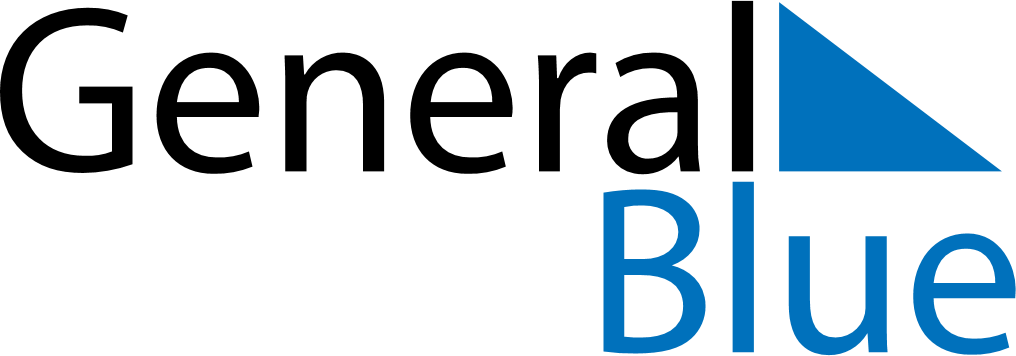 May 2023May 2023May 2023May 2023ChileChileChileMondayTuesdayWednesdayThursdayFridaySaturdaySaturdaySunday12345667Labour Day891011121313141516171819202021Navy Day2223242526272728293031